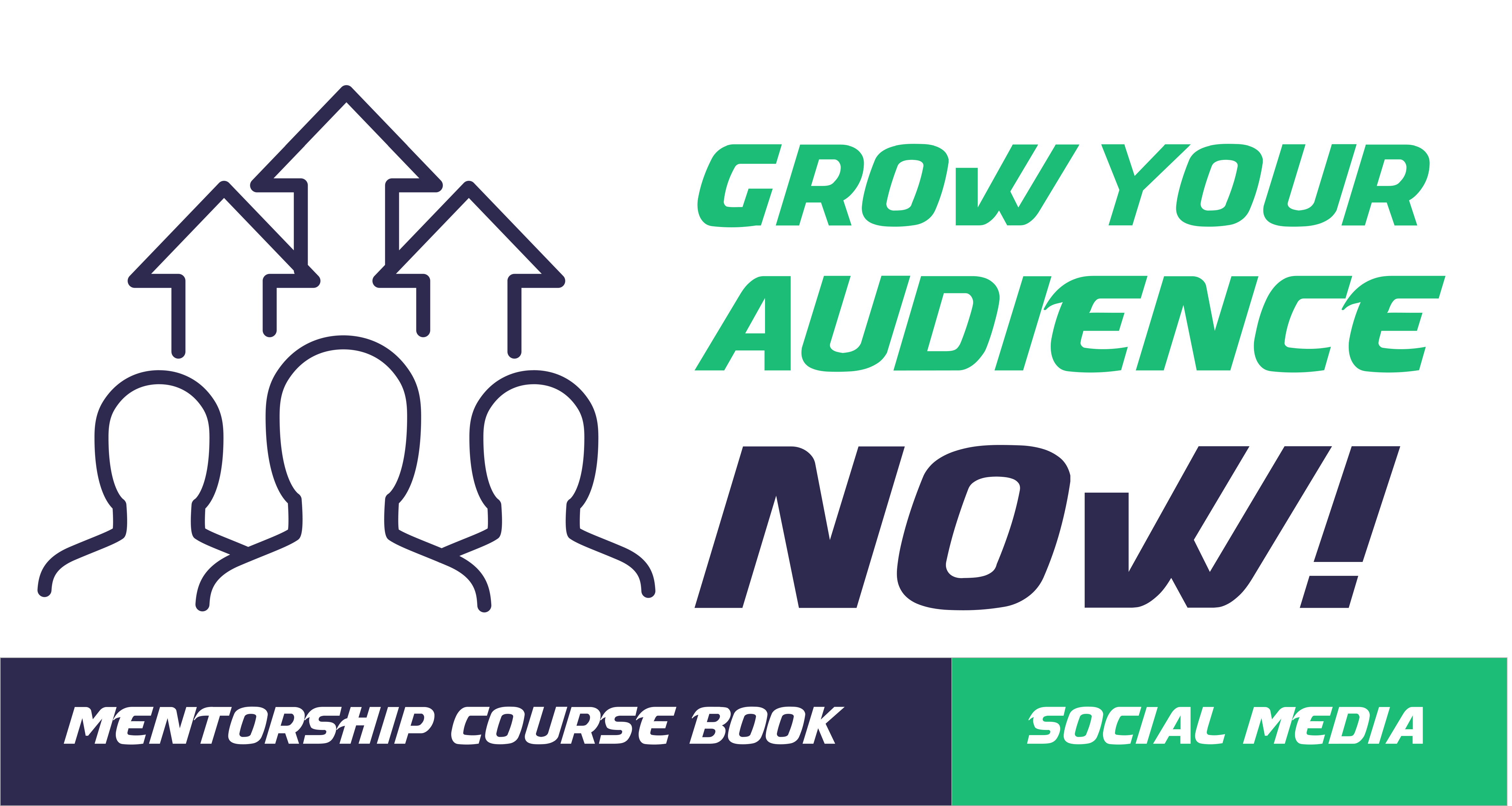 Action Guide	Table of Contents	How to Use Your Action GuideYou’ll get the best results from any course you participate in by completing the Action Steps at the end of each module. They will help you apply what you learn directly to your business and your life, maximizing the investment you’re making.

Use the following Action Guide to record your answers, insights, and other notes for the Action Steps, which are outlined in your Course Book. You’ll want to refer to each module’s content as you complete the related steps.

While we have left space in the guide for each action step, you may feel more comfortable using a separate notebook or digital application for your work. Use whatever method you feel most comfortable with and don’t feel constrained to using the space in the Action Guide alone.In addition, your course may have other Action Sheets, such as spreadsheets or planning templates, which are separate from the guide. Look out for those with your other course materials.

Finally, you don’t have to complete all the steps at once. Instead, try setting a specific time on your calendar to work on them. And don’t feel that you have to get it right the first time. Learning is a process that happens as you apply your new skills and knowledge. You’ll want to return periodically to your Action Guide and both remind yourself of the work you’ve achieved and edit your answers as you see their impact. 

Have fun with it and enjoy the progress and successes that will happen as a result of your work!IntroductionExpectationsBefore we start the course, take a minute to think about what you want to get out of it.Write down three skills you expect to gain.Module 1 – Get Ready to Grow Your AudienceLesson 1: Why Grow an Audience Using Social MediaLesson 2: Set Up for Audience Growth  Lesson 1: Why Grow an Audience Using Social MediaWhat do you need an audience for? Be specific in your answer.Set an initial goal for size of audience on social media.  Write down how you feel/think about building an audience on social media. Reframe any current negative thoughts into positive ones.Write 3 affirmations you can use daily.Lesson 2: Set Up for Audience Growth  Complete the Audience Building Checklist to see what you have in place and where gaps are.Write a description of your ideal customer. Outline your main offer for your target audience.Make any necessary changes to your social media profiles so that the descriptions are consistent with your offer and UVP and include a link to your opt-in page.Important – If you don’t have it already, set up an email provider, design an opt-in box/page, and create a one-page lead magnet that is delivered to people after they opt-in.While setting up a list-building lead magnet funnel is not covered in this course, it’s important to have one set up when doing your social media audience building. So be sure to spend time setting up at least a small lead magnet and email list, so you can get the most benefit from your efforts.
Module 2 – Step 1: Get to Know Your AudienceResearch your audience. Competitor research:Choose two social media platforms to focus on. Module 3 – Step 2: Attract Your Ideal Audience Lesson 1: Build Your AudienceLesson 2: Use Social Media to Build Your Email ListLesson 1: Build Your AudienceChoose three tactics for growing your audience for each of your 2 chosen social media platforms:Write down a profile of what would make you an attractive guest on someone else’s blog, webinar, livestream, or podcast.Find at least two potential opportunities for guest speaking/bloggingKeep ‘before and after’ stats on social media so you can see the effect of the interviews and posts on your audience figures.Lesson 2: Use Social Media to Build Your Email ListPrepare and post the two blog posts as suggested in this module to augment your current content:Record your metrics under the headings of:Module 4 – Step 3: Engage and Nurture Relationships Before You SellWrite at least two engaging follow-up emails that people will receive after they download your lead magnet.Use the Social Media Content Planner to plan what content and activities you’ll do to build engagement on your chosen social media platforms. ThenResearch the best times to post to your audience and note that in the Social Media Content Planner. Schedule your posts in advance where possible. (Optional) Follow the 10 steps in the lesson to design a short Facebook Group challenge event.Complete steps 7-9 when you run the event:Finish Step 10 when the challenge is over:Module 5 – Optimize Your Audience GrowthWrite down three ways you could customize your opt-in pages for your chosen social media platforms.Have you considered paid advertising on social media? If so, which platform(s) and what is your budget? Make sure you have the essentials in place before you promote any offers.Module 6 - Review and RefineWrite down what your current policy is on:How could you incorporate these into your business to build your audience?Review the course thoroughly and use the action plan table below to record your goals and what needs to happen next. 123Negative ThoughtsPositive Thoughts1.2.3.NotesTask Date CompletedSet up an email providerDesign an opt-in box / page Create a one page lead magnetWhat are their biggest challenges?What specific language do they use about their dilemmas?Whom do they follow?How do they consume information? E.g. video, podcast, publications, blog postsReview your data - Does this match up with what you thought before?Revise your offer/messaging/ profiles /pages etc., if necessary. Update the audience definition you recorded in last module.Which platforms do they use most?Content: What type of content do they use on the platforms?Engagement: How many likes, comments, shares do they have?Post Frequency: How many times a day/week do they post content?Platform 1:Platform 2:Platform 1:Platform 2:Why is this platform suitable for your business?Platform 
1Tactic 1:Tactic 2:Tactic 3:What do you hope to achieve?How will you measure your success?What results are you seeing for each tactic?Platform 
2Tactic 1:Tactic 2:Tactic 3:What do you hope to achieve?How will you measure your success?What results are you seeing for each tactic?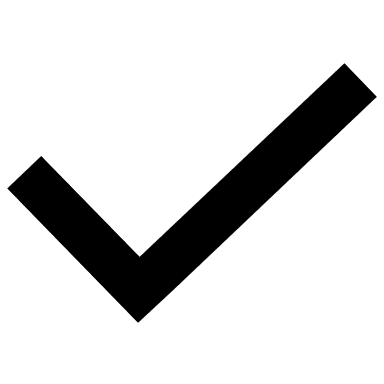 Follow the businesses on social mediaCreate any publicity materials you needSubmit your request for interview/post and follow up if necessaryBefore statsAfter statsTake the problem-solving blog post that points to your lead magnet and post it to all your social media platforms.@mention the industry experts you added to your Twitter list or blog post on Twitter, letting them know about it. Spread this out by mentioning a few people each day.Likes, Shares, and CommentsAudience Growth #s (Followers and Subscribers)Credibility (Followers vs Following)How have your numbers increased because of your actions so far?Email 
1Email 
2Step 1Set your objective and start dateStep 2 Identify exactly what you will be challenging people to doStep 3 Create a closed Group on Facebook and a registration opt-in pageStep 4Schedule a follow-up email series that will trigger when they opt-in, including a link to the Facebook GroupStep 5 Plan your content and how you’ll deliver itStep 6 Promote your challengeStep 7Day 0 - Go live, welcome people, and get them readyStep 8 Days 1 to 5 - Use live video every day to give instructionsStep 9Days 6 & 7 - Start to promote related paid offers to participantsStep 10Help participants evaluate their progress during the challengePlatform 1:Platform 1:1.2.3.Platform 2:Platform 2:1.2.3.PlatformsBudgetSales pageShopping cartPayment methods ReferralsAffiliatesReferralsAffiliatesAction to TakeAction Deadline12345678910